Пушкинский камертон21 ноября 2017 г. учащиеся 4 «В» класса (классный руководитель Зуйлова Нина Михайловна) стали дипломантами четвёртого Реутовского открытого детско- юношеского литературно- музыкального конкурса- фестиваля «Пушкинский камертон». Зайленкова Кира и Шеламова Виктория читали стихи собственного сочинения. 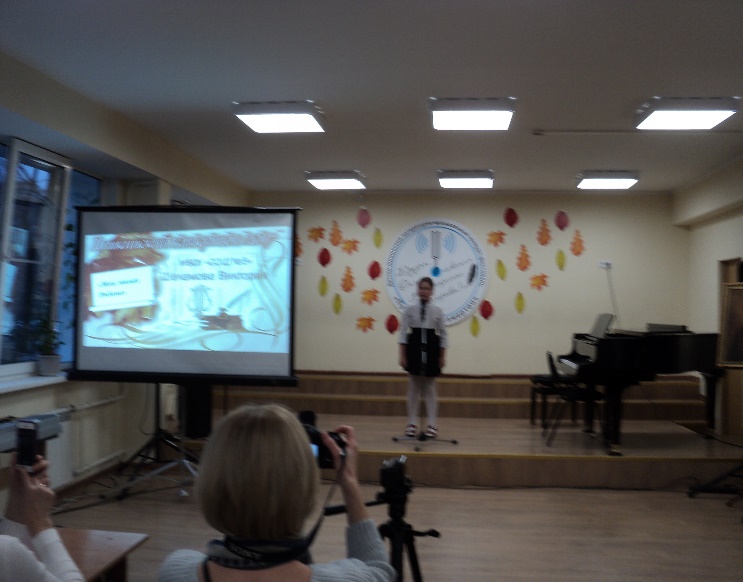 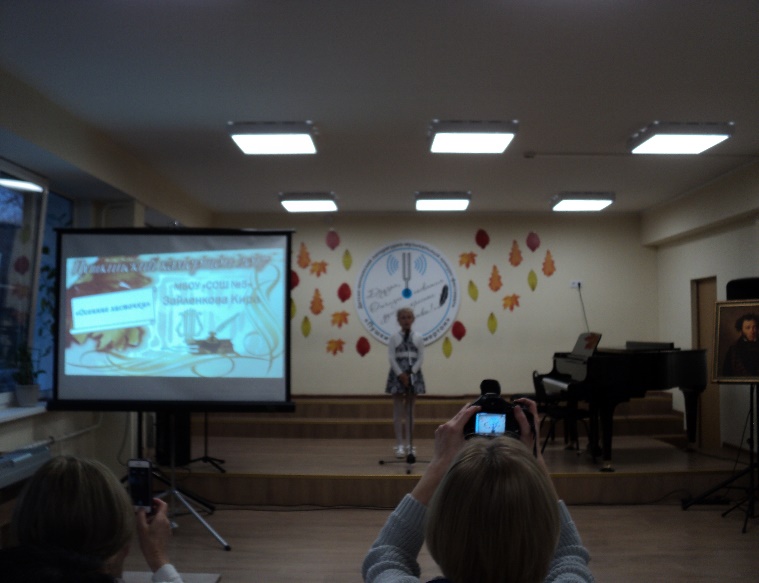 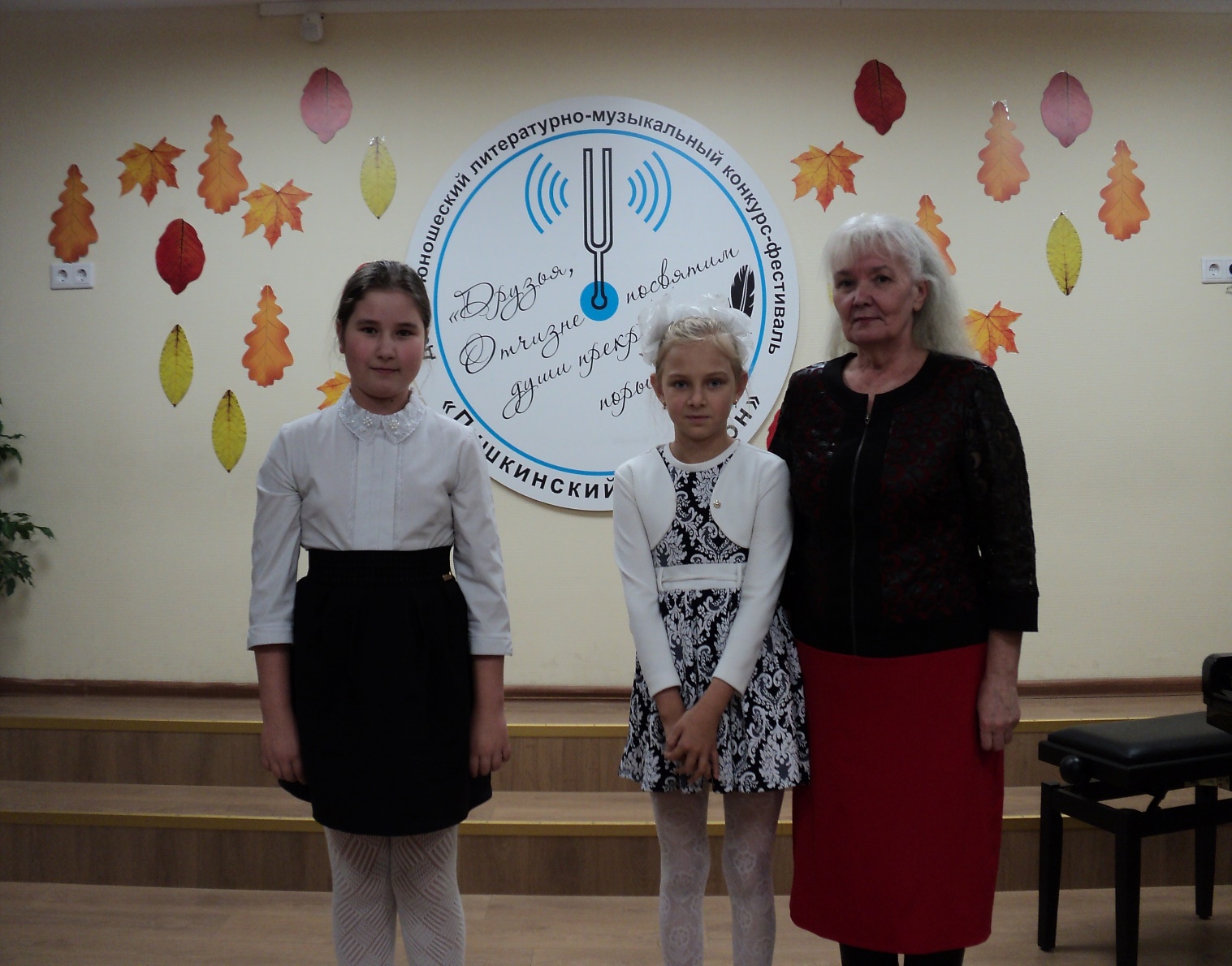 